Supplementary materials to: Pressure ulcers acquired during inpatient rehabilitation after spinal cord injury, characterization and predictors: A 15-years’ experienceFigure SM1. Total number of inpatients included in the study by yearTable SM1. First occurrence of pressure ulcers during acute phase (n=133) patients Size was measured according to: https://pubmed.ncbi.nlm.nih.gov/24202222/Location are reported as in: https://pubmed.ncbi.nlm.nih.gov/20531357/ Table SM2. Clinical and demographics for patients with ulcers during acute treatment (n=133) and during rehabilitation (n=101) AIS: American Spinal Injury Association Impairment Scale;Table SM3. Time points at which pressure ulcers occurredFigure SM2. Kaplan Meier curves for inpatients with and without diabetes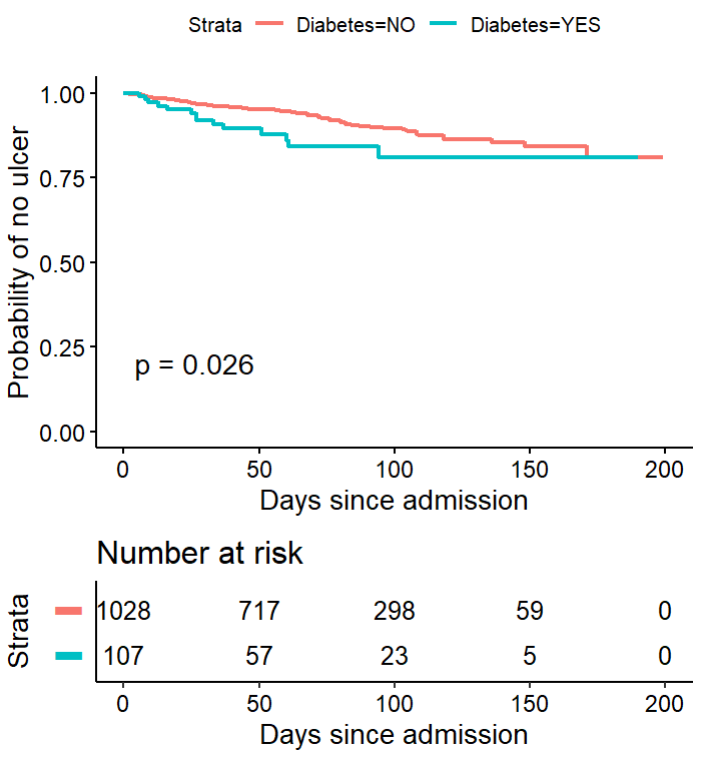 Figure SM3. Number of included patients by year with complete and incomplete injury according to AIS gradesFigure SM4. Number of included patients by year with complete and incomplete injury according to AIS gradesFigure SM5. Number of included patients by year with traumatic vs non traumatic etiologiesFigure SM6. Number of included patients by year with AIS ABC vs AIS DFigure SM7. Mean age at injury by year with motor FIM score at admission categorized as poor, fair and goodFigure SM8. Power analysis calculation using G*Power 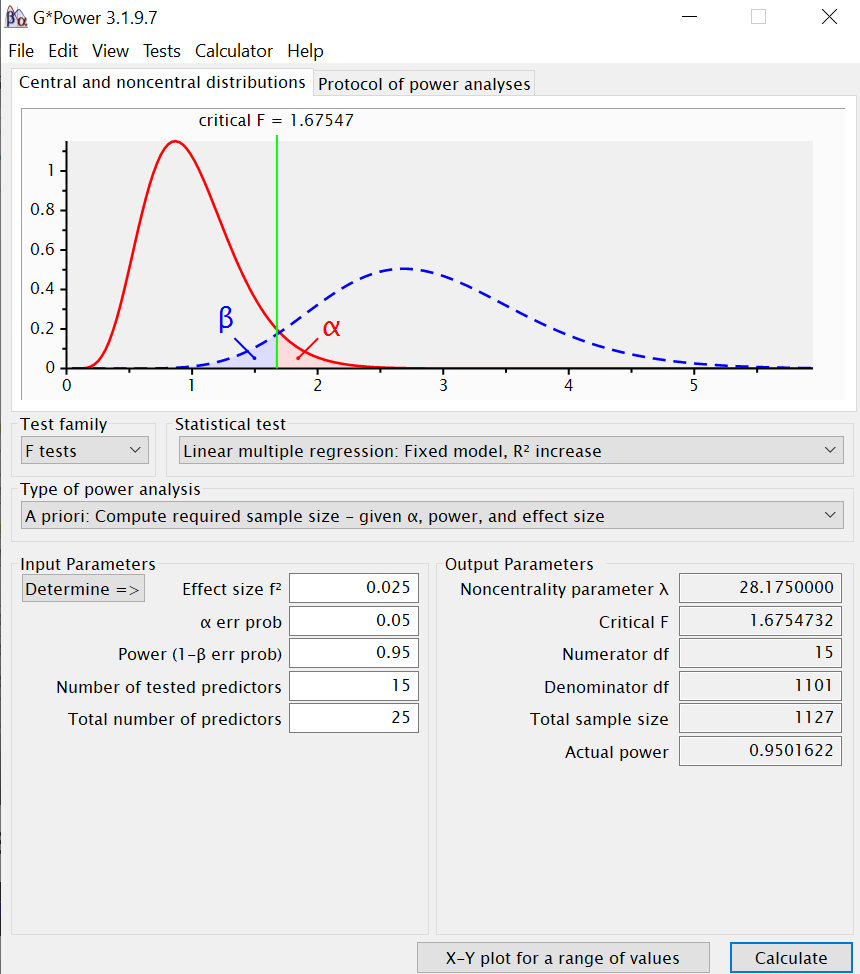 STROBE Statement—Checklist of items that should be included in reports of cohort studies *Give information separately for exposed and unexposed groups.Note: An Explanation and Elaboration article discusses each checklist item and gives methodological background and published examples of transparent reporting. The STROBE checklist is best used in conjunction with this article (freely available on the Web sites of PLoS Medicine at http://www.plosmedicine.org/, Annals of Internal Medicine at http://www.annals.org/, and Epidemiology at http://www.epidem.com/). Information on the STROBE Initiative is available at http://www.strobe-statement.org.Stage I Stage  IIStage IIIStage IVTotalpCases33 (24.8%)48 (36.1%)36 (27.0%)16 (12.0%)133Location< 0.001Heel3 (9.1%)3 (6.2%)1 (2.8%)1 (6.2%)8 (6.0%)< 0.001Ankle2 (6.1%)1 (2.1%)1 (2.8%)0 (0.0%)4 (3.0%)< 0.001Trochanter0 (0.0%)0 (0.0%)0 (0.0%)1 (6.2%)1 (0.8%)< 0.001Ischium0 (0.0%)1 (2.1%)0 (0.0%)0 (0.0%)1 (0.8%)< 0.001Sacrum9 (27.3%)36 (75.0%)20 (55.6%)9 (56.2%)74 (55.6%)< 0.001Torso/Back11 (33.3%)1 (2.1%)2 (5.6%)0 (0.0%)14 (10.5%)< 0.001Other8 (24.2%)6 (12.5%)12 (33.3%)5 (31.2%)31 (23.3%)< 0.001Size in cmLength10 (5-20)16 (8-30)20 (10-40)57 (32-66)20 (10-40)< 0.001Width10 (5-30)20 (10-30)20 (12-45)40 (30-56)20 (10-40)< 0.001External ulcer(N = 133)Internal ulcer(N = 101)All(N=234)pAge at injury54 (37-67)52 (41-64)52 (40-66)0.929Sex 0.062Female20 (15.0%)25 (24.8%)45 (19.2%)0.062Male113 (85.0%)76 (75.2%)189 (80.8%)0.062AIS 0.003A44 (33.1%)55 (54.5%)99 (42.3%)0.003B16 (12.0%)15 (14.9%)31 (13.2%)0.003C40 (30.1%)18 (17.8%)58 (24.8%)0.003D33 (24.8%)13 (12.9%)46 (19.7%)0.003Level0.089Paraplegia87 (65.4%)55 (54.5%)142 (60.7%)0.089Tetraplegia46 (34.6%)46 (45.5%)92 (39.3%)0.089Completeness of injury0.001Complete44 (33.1%)55 (54.5%)99 (42.3%)0.001Incomplete89 (66.9%)46 (45.5%)135 (57.7%)0.001NLI0.343C1-C429 (21.8%)34 (33.7%)63 (26.9%)0.343C5-C821 (15.8%)13 (12.9%)34 (14.5%)0.343L1-S515 (11.3%)10 (9.9%)25 (10.7%)0.343T1-T635 (26.3%)20 (19.8%)55 (23.5%)0.343T7-T1233 (24.8%)24 (23.8%)57 (24.4%)0.343Cause of injury0.009Non-traumatic66 (49.6%)33 (32.7%)99 (42.3%)0.009Traumatic67 (50.4%)68 (67.3%)135 (57.7%)0.009TSI, days45 (29-52)43 (29-49)44 (29-51)0.549 Days since admissionNumber of PUsPercentageCumulativepercentage0000101514.814.8201312.827.7301312.840.64098.949.55065.955.46065.961.47087.969.3801211.981.29054.986.110032.989.111065.995.012021.997.01300097.014010.998.015010.999.01600099.01700099.018010.910019000100Total101100Item NoRecommendation Title and abstract1(a) Indicate the study’s design with a commonly used term in the title or the abstract Title and abstract1(b) Provide in the abstract an informative and balanced summary of what was done and what was foundIntroductionIntroductionIntroductionBackground/rationale2Explain the scientific background and rationale for the investigation being reportedObjectives3State specific objectives, including any prespecified hypothesesMethodsMethodsMethodsStudy design4Present key elements of study design early in the paperSetting5Describe the setting, locations, and relevant dates, including periods of recruitment, exposure, follow-up, and data collectionParticipants6(a) Give the eligibility criteria, and the sources and methods of selection of participants. Describe methods of follow-upParticipants6(b) For matched studies, give matching criteria and number of exposed and unexposedVariables7Clearly define all outcomes, exposures, predictors, potential confounders, and effect modifiers. Give diagnostic criteria, if applicableData sources/ measurement8* For each variable of interest, give sources of data and details of methods of assessment (measurement). Describe comparability of assessment methods if there is more than one groupBias9Describe any efforts to address potential sources of biasStudy size10Explain how the study size was arrived atQuantitative variables11Explain how quantitative variables were handled in the analyses. If applicable, describe which groupings were chosen and whyStatistical methods12(a) Describe all statistical methods, including those used to control for confoundingStatistical methods12(b) Describe any methods used to examine subgroups and interactionsStatistical methods12(c) Explain how missing data were addressedStatistical methods12(d) If applicable, explain how loss to follow-up was addressedStatistical methods12(e) Describe any sensitivity analysesResultsResultsResultsParticipants13*(a) Report numbers of individuals at each stage of study—eg numbers potentially eligible, examined for eligibility, confirmed eligible, included in the study, completing follow-up, and analysedParticipants13*(b) Give reasons for non-participation at each stageParticipants13*(c) Consider use of a flow diagramDescriptive data14*(a) Give characteristics of study participants (eg demographic, clinical, social) and information on exposures and potential confoundersDescriptive data14*(b) Indicate number of participants with missing data for each variable of interestDescriptive data14*(c) Summarise follow-up time (eg, average and total amount)Outcome data15*Report numbers of outcome events or summary measures over timeMain results16(a) Give unadjusted estimates and, if applicable, confounder-adjusted estimates and their precision (eg, 95% confidence interval). Make clear which confounders were adjusted for and why they were includedMain results16(b) Report category boundaries when continuous variables were categorizedMain results16(c) If relevant, consider translating estimates of relative risk into absolute risk for a meaningful time periodOther analyses17Report other analyses done—eg analyses of subgroups and interactions, and sensitivity analysesDiscussionDiscussionDiscussionKey results18Summarise key results with reference to study objectivesLimitations19Discuss limitations of the study, taking into account sources of potential bias or imprecision. Discuss both direction and magnitude of any potential biasInterpretation20Give a cautious overall interpretation of results considering objectives, limitations, multiplicity of analyses, results from similar studies, and other relevant evidenceGeneralisability21Discuss the generalisability (external validity) of the study resultsOther informationOther informationOther informationFunding22Give the source of funding and the role of the funders for the present study and, if applicable, for the original study on which the present article is based